Examen galop 4Nom :										Note :              /40Prénom :1-Donner au moins 8 règles de sécurité à respecter en extérieur :             			4ptsRespecter le code de la route-Respecter le balisage des chemins-Repasser au pas quand on croise piétons, voitures, autres chevaux, …-Toujours partir accompagné-Prendre un téléphone-Toujours prévenir quand on part en précisant quand on compte revenir-Adapter l’allure en fonction du terrain et de ses compétences-Conserver l’ordre et les distances-Faire passer les informations du début à la fin de la file-Ne pas laisser son cheval arracher les rênes pour brouter-Etre capable de monter et descendre seul du cheval en toute circonstance2-Quels sont les besoins alimentaires du cheval ?						2.5ptsEau-Glucides et lipides-Minéraux-Protéines-Vitamines3-Remplir ce schéma :									2.5pts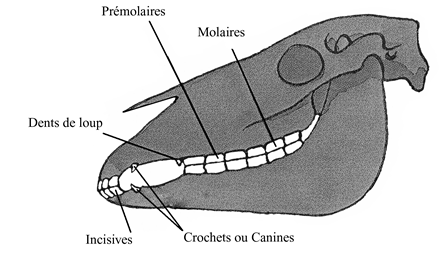 4-Donnez les aides d’un déplacement en hanche en dedans à main gauche :			3pts-rêne droite d’ouverture –rêne gauche régulatrice –jambe gauche à la sangle –jambe droite isolée-regard à gauche –poids du corps à gauche5-Donnez le nom de la robe correspondant à la description :					2ptsCrins fauve, poils fauve, yeux foncés, peau claire mais pas rose, extrémités claires : AlezanCrins noirs, poils jaunâtre, yeux foncés, peau noire, extrémités noires : IsabelleCrins noirs, poils fauve, yeux foncés, peau noire, extrémités noires : BaiCrins noirs, poils noirs, yeux foncés, peau noire et extrémités noires : Noir et Noir pangaré6-Compléter ce schéma :									9pts+le couteau, les branches de l’étrier, le plancher de l’étrier, l’œil de l’étrier, le taquet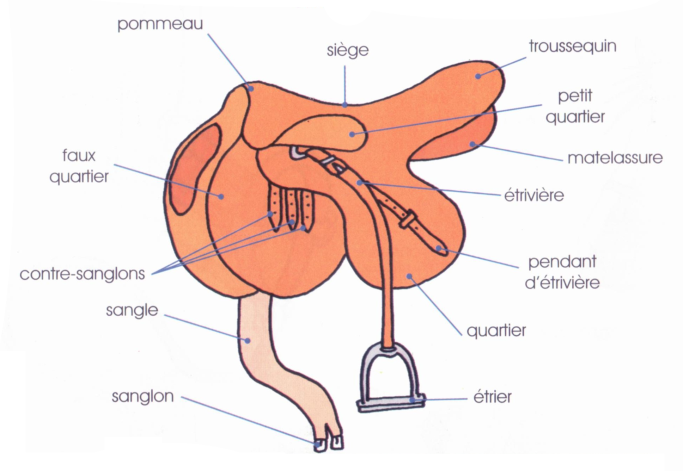 7-Donnez la définition du « contact » :							2ptsLe contact : C’est l’ensemble des prises d’informations que vous établissez avec votre monture afin de créer une communication de base qui permet le langage des aides.8-Donnez l’ordre du poser des membres des 3 allures :					1.5ptsPas :PD.AD.PG.AGTrot :BDD.P.BDG.PGalop (à droite) : PG.BDG.AD.P9-Dans les signes de maladie, quels sont les principaux signes physiologiques importants?2.5ptsLes principaux signes physiologiques importants sont les écoulements anormaux, l’hypersensibilité des membres, les problèmes d’excrétion, les blessures et les perturbations de l’état général.10-Dans les signes de maladie, quels sont les principaux changements de comportement ? 1.5ptsLes principaux changements de comportements sont l’abattement, la surexcitation et le changement du comportement alimentaire.11-Donner les définitions de « l’accord des aides » et de « l’emploi des aides » :		        4ptsL’accord des aides : C’est la capacité qu’a le cavalier à coordonner de façon précise et efficace l’action de plusieurs aides pour obtenir un mouvement juste.L’emploi des aides : Il dépend de la faculté qu’a le cavalier à dissocier ou combiner les actions de ses aides, ce que l’on appelle L’INDEPENDANCE DES AIDES. Une aide peut agir, céder et résister.12-Citez 5 plantes toxiques :									1.5ptsL’if, le coquelicot, le lierre, le laurier rose, le buis, le datura, le cytise, le colchique, le milleperthuis et le thuya.13 –Donnez la définition de la jambe isolée :							1ptJambe isolée : C’est l’action d’une jambe positionnée en arrière de la sangle.14-Quels sont les bonnes qualités d’une litière ?							2ptsPropre, sèche, absorbante et isolante.15-Complétez ce schéma :									2ptsTalon-quartier-mamelle-pince